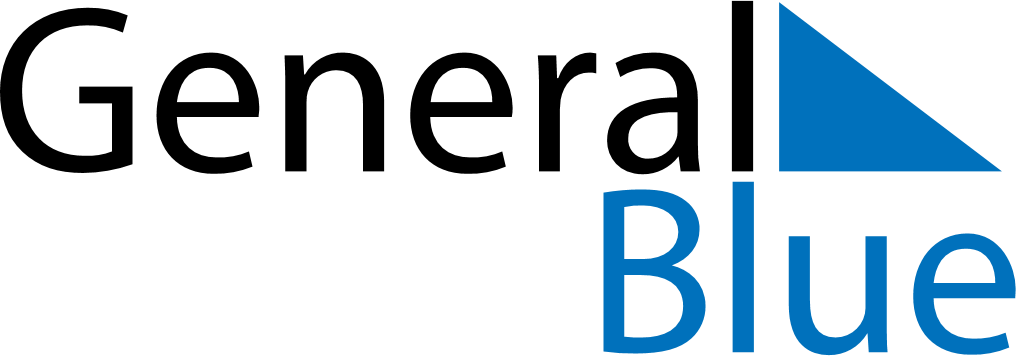 March 2206March 2206March 2206March 2206March 2206SundayMondayTuesdayWednesdayThursdayFridaySaturday12345678910111213141516171819202122232425262728293031